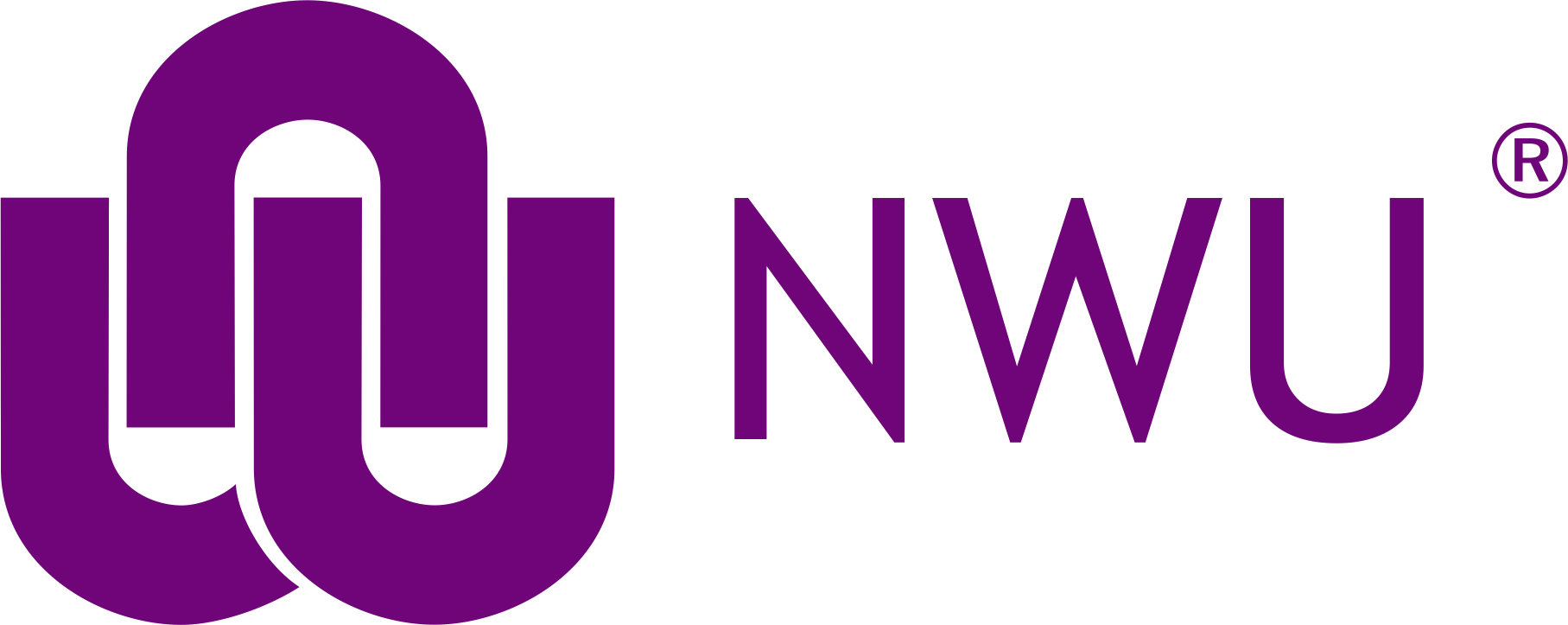 Recommendation of the Research Proposal Committee to the Research Ethics Committee 
Research Using Human ParticipantsDecision of the Ethics Committee:Developed by Minrie Greeff, 1 March 2017Scientific CommitteeNameClick here to enter text.Click here to enter text.Click here to enter text.DisciplineClick here to enter textScientific CommitteeResearch EntityClick here to enter textClick here to enter textClick here to enter textContact PersonClick here to enter textScientific CommitteeFacultyClick here to enter textClick here to enter textClick here to enter textE-mailClick here to enter textTitle of the study:Click here to enter text.Click here to enter text.Click here to enter text.Click here to enter text.Click here to enter text.Click here to enter text.Researchers involved in the study:Click here to enter text.Click here to enter text.Click here to enter text.Click here to enter text.Click here to enter text.Click here to enter text.Executive summary of the research:Click here to enter text (150 words max).Click here to enter text (150 words max).Click here to enter text (150 words max).Click here to enter text (150 words max).Click here to enter text (150 words max).Click here to enter text (150 words max).Potential risk level for human participants:No riskNo risk☐Motivate: Click here to enter text.Motivate: Click here to enter text.Motivate: Click here to enter text.Potential risk level for human participants:Minimal riskMinimal riskMotivate: Click here to enter text.Motivate: Click here to enter text.Motivate: Click here to enter text.Potential risk level for human participants:Medium riskMedium riskMotivate: Click here to enter text.Motivate: Click here to enter text.Motivate: Click here to enter text.Potential risk level for human participants:High riskHigh riskMotivate: Click here to enter text.Motivate: Click here to enter text.Motivate: Click here to enter text.Potential risk level for children and incapacitated adults:No risk No risk ☐Motivate: Click here to enter text.Motivate: Click here to enter text.Motivate: Click here to enter text.Potential risk level for children and incapacitated adults:No more than minimal risk of harmNo more than minimal risk of harmMotivate: Click here to enter text.Motivate: Click here to enter text.Motivate: Click here to enter text.Potential risk level for children and incapacitated adults:Greater than minimal risk with the prospect of direct benefitGreater than minimal risk with the prospect of direct benefit☐Motivate: Click here to enter text.Motivate: Click here to enter text.Motivate: Click here to enter text.Potential risk level for children and incapacitated adults:Greater than minimal risk with no direct benefitGreater than minimal risk with no direct benefitMotivate: Click here to enter text.Motivate: Click here to enter text.Motivate: Click here to enter text.Recommendation for the ethics committeeExpedited review Expedited review Motivate: Click here to enter text.Motivate: Click here to enter text.Motivate: Click here to enter text.Recommendation for the ethics committeeFull reviewFull review☐Motivate: Click here to enter text.Motivate: Click here to enter text.Motivate: Click here to enter text.Recommendation for the ethics committeeExempted from review Exempted from review Motivate: Click here to enter text.Motivate: Click here to enter text.Motivate: Click here to enter text.Any additional commentsMotivate: Click here to enter text.Motivate: Click here to enter text.Motivate: Click here to enter text.Motivate: Click here to enter text.Motivate: Click here to enter text.Motivate: Click here to enter text.Committee members present during the reviewMembers presentMembers presentMembers presentMembers presentMembers presentMembers presentCommittee members present during the reviewClick here to enter name.Click here to enter name.Click here to enter name.Click here to enter name.Click here to enter name.Click here to enter name.Committee members present during the reviewClick here to enter name.Click here to enter name.Click here to enter name.Click here to enter name.Click here to enter name.Click here to enter name.Committee members present during the reviewClick here to enter name.Click here to enter name.Click here to enter name.Click here to enter name.Click here to enter name.Click here to enter name.Committee members present during the reviewClick here to enter name.Click here to enter name.Click here to enter name.Click here to enter name.Click here to enter name.Click here to enter name.Committee members present during the reviewClick here to enter name.Click here to enter name.Click here to enter name.Click here to enter name.Click here to enter name.Click here to enter name.Committee members present during the reviewClick here to enter name.Click here to enter name.Click here to enter name.Click here to enter name.Click here to enter name.Click here to enter name.Date of reviewClick here to enter a date.Click here to enter a date.Click here to enter a date.Click here to enter a date.Click here to enter a date.Click here to enter a date.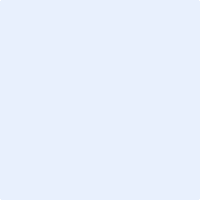 Signature of ChairpersonSignature of Research DirectorDate: Click here to enter a date.Date: Click here to enter a date.Expedited review☐Motivate: Click here to enter text.Full review☐Motivate: Click here to enter text.Exempted from review☐Motivate: Click here to enter text.Signature of Chairperson of the Research Ethics CommitteeDate: Click here to enter a date.